Dobrý den, milá 6.A,dnes si napíšeme slíbený opakovací testík na pavoukovce a korýše. Zadání je na Teams, abyste dnes nemuseli tolik tisknout a fotit. Můžete ho vyplnit v době od 10:00 do 14:00 hod. Je tam pouze to, co jsme si slíbili – žádné chytáky. Kdyby někdo nevěděl, kde má test najít, včas se ozvěte.Hodně štěstí a hezký víkend.Alena Nezvalová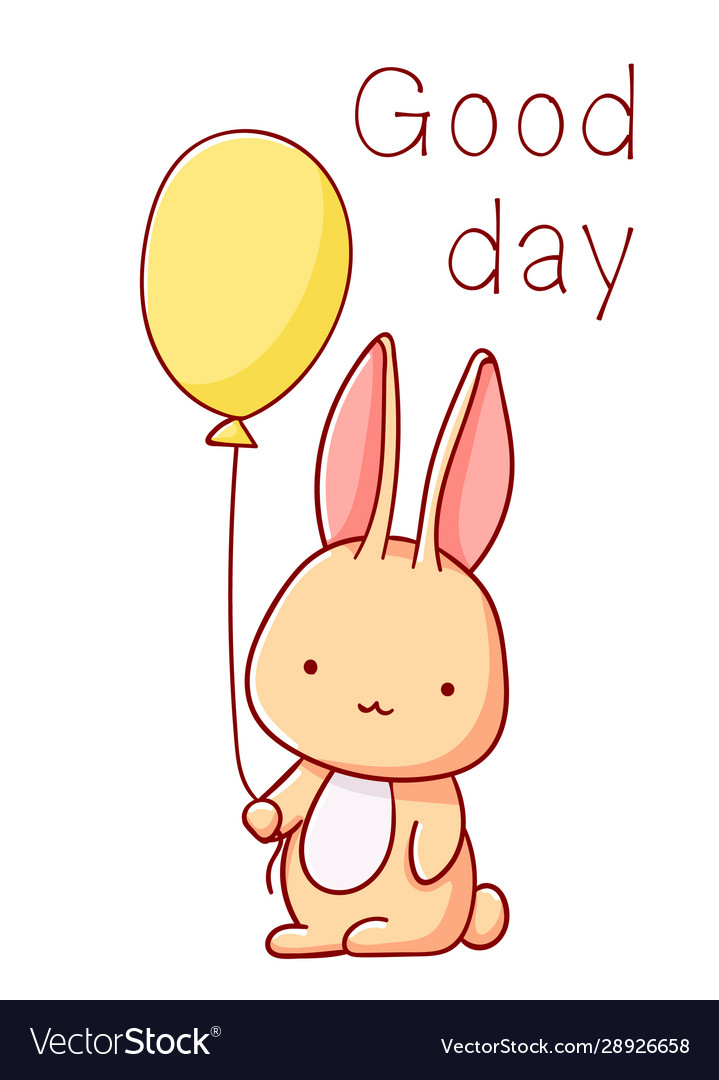 